PERSONAL PROFILE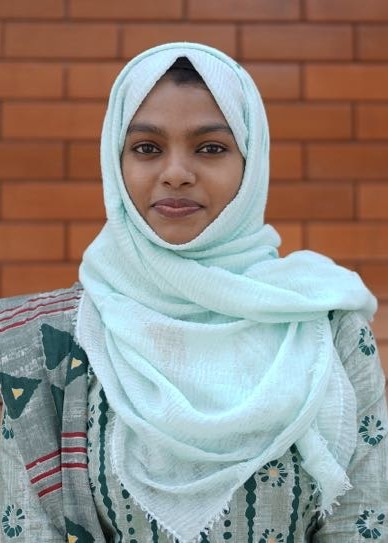 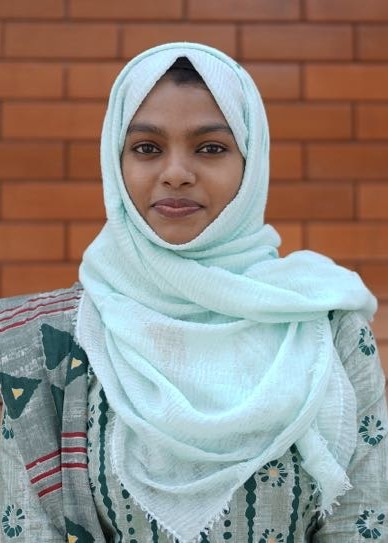 MUFALLILA TM			T M HouseAssistant Professor(In contract)	AthazhakkunnuDepartment of Mathematics            (P.O)Kottali,Sir Syed College			Kannur, Kerala, IndiaTaliparamba				Pin Code: 670005							Name				: MUFALLILA T M				  M.Sc.Age & Date of Birth	     : 26& 23-05-1997Gender			     : FemaleMarital Status		     : MarriedNationality		     : IndianReligion		     : IslamPhone No		     : 9496666567E-mail			     : mufallilatm1997@gmail.comLanguages Known	     : Malayalam,EnglishEducationExperienceI hereby declare that above mentioned information are true to the best of my knowledge and belief.        Taliparamba2023                                           				             MUFALLILA T MCourseInstitutionYearSpecializationM.Sc Kannur University Campus, Mangattuparamba2019MathematicsB.ScKMM Govt. Women’s College, Kannur University2017MathematicsInstitutionDesignationFromToSir Syed College, TaliparambaAssistant Professor in contact01-08-2023Till DateSir Syed College, TaliparambaAssistant Professor in contract  01-11-202131-01-2022